Dene Community SchoolPerson Specification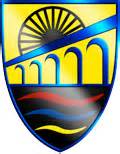 Job Title: Assistant Progress LeaderEssential Desirable Evidence Qualifications Demonstrable levels of numeracy and literacy equivalent to GCSE (A*-C) or above in English, Maths and Science.  Application letter and interview HLTA standards or equivalent qualification (NVQ Level 3 qualification) Application letter and interview Training in learning strategies relevant to literacy. Application letter and interview Experience Experience of working with children (either paid or unpaid capacity) preferably in a secondary education setting. Application letter,interview and  References  Evidence of specialism in specific curriculum areas or areas of particular learning difficulty.  Application letter,interview and  References  Philosophy Commitment to the aims of the Organisation Application letter and interview Commitment to self-evaluation and continuous improvement and commitment to sharing best practice Application letter and interview Professional Knowledge/understanding Knowledge and understanding of the requirements of the National Curriculum.  Application letter and interview Understanding of issues affecting behaviour and barriers to learning.  Application letter and interview Ability to implement individual behaviour improvement strategies.  Application letter and interview Excellent interpersonal skills both in working relationship with young pupils and in forming effective professional relationships with a wide range of contacts.  Application letter and interview Good organisational and time management skills, including ability to multi-task  Application letter and interview Ability to keep accurate records, and attention to detail  Application letter and interview Ability to develop good working relationships with other staff  Application letter and interview Ability to develop good working relationships with parents  Ability to manage potentially difficult conversations with parents/carers  Experience with SIMS  Experience with Microsoft Office  Skills, attributes and personal qualities Able to form and maintain appropriate professional relationships and boundaries with children and young people. Application letter and interviewAbility and willingness to work constructively as part of a team  Application letter and interviewExperience of using behaviour management strategies. Application letter and interviewAbility to supervise pupils effectively both in and out of school in line with the school’s behaviour policy.   Application letter and interviewAbility to help children and young people to transfer their learning to other parts of their lives.   Application letter and interviewAbility to provide a good role model to young pupils.   Application letter and interviewAbility to work in partnership with parents and teachers  Application letter and interviewA commitment to helping young pupils achieve, through education and learning.  Application letter and interviewCompetent use of ICT skills to support learning and maintain electronic information systems.  Application letter and interviewAbility to use own initiative and work flexibly Application letter and interviewAbility to deal with sensitive information in a confidential manner Application letter and interviewFlexibility and ability to work under pressure and meet deadlines Application letter and interviewExcellent written and communication skills Application letter and interviewA commitment to deliver services with the framework of the school’s equal opportunities policy  Application letter and interviewA commitment to providing a responsive and supportive service and a willingness to constantly seek ways of improving the service.   Application letter and interviewAttend school training sessions and other training opportunities.   Application letter and interview